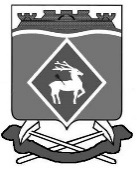 РОССИЙСКАЯ  ФЕДЕРАЦИЯРОСТОВСКАЯ ОБЛАСТЬМУНИЦИПАЛЬНОЕ ОБРАЗОВАНИЕ «БЕЛОКАЛИТВИНСКИЙ РАЙОН»АДМИНИСТРАЦИЯ БЕЛОКАЛИТВИНСКОГО РАЙОНА ПОСТАНОВЛЕНИЕот 17.07.2023  № 1133г.  Белая КалитваО внесении изменений в постановление Администрации Белокалитвинского района от 19.04.2023 № 572В соответствии с пунктом 2.2 статьи 28 Федерального закона от 13.07.2020 № 189-ФЗ «О государственном (муниципальном) социальном заказе на оказание государственных (муниципальных) услуг в социальной сфере», Администрация Белокалитвинского района постановляет:1. Внести в постановление Администрации Белокалитвинского района                         от 19.04.2023 № 572 «Об организации оказания муниципальных услуг в социальной сфере по направлению деятельности «реализация дополнительных образовательных программ (за исключением дополнительных предпрофессиональных программ в области искусств)» на территории Белокалитвинского района» следующие изменения:1.1. Приложение № 3 изложить в редакции согласно приложению к настоящему постановлению.2. Настоящее постановление вступает в силу со дня его официального опубликования.3. Контроль за исполнением настоящего постановления возложить на заместителя главы Администрации Белокалитвинского района по социальным вопросам Керенцеву Е.Н.   Глава Администрации  Белокалитвинского района						О.А. МельниковаВерно:Заместитель главы АдминистрацииБелокалитвинского районапо организационной и кадровой работе				Л.Г. ВасиленкоПриложениек постановлению Администрации Белокалитвинского районаот 17.07.2023 № 1133Приложение № 3к постановлению Администрации Белокалитвинского районаот 19.04.2023  № 572ЗНАЧЕНИЯ показателей эффективности организации оказания муниципальных услуг в социальной сфере в соответствии с Федеральным законом от 13.07.2020 № 189-ФЗ на территории Белокалитвинского района* Определение числовых значений базовых величин и целевых ориентиров показателей эффективности реализации мероприятий, проводимых в рамках апробации механизмов оказания муниципальных услуг на территории Белокалитвинского района, осуществляется путем проведения пофакторного анализа уровня конкуренции и зрелости рынка социальных услуг в соответствии с методологией, представленной Министерством финансов Российской Федерации в срок до 01 сентября 2023 г.Заместитель главы Администрации Белокалитвинского районапо организационной и кадровой работе                                                                                Л. Г. Василенко№ п/пЦельТип индикатораИндикаторБазовая величинаЦелевой ориентирОтветственный исполнитель12345671.Улучшение условий для оказания муниципальных услуг некоммерческими организациями процессобщее количество некоммерческих организаций, оказывающих муниципальные услуги в отраслях социальной сферы, которым предоставляется государственная поддержка (в том числе обучение, налоговые льготы и тому подобное), единицзначение:—————*год: 2023значение:—————*год: 2024Отдел образования Администрации Белокалитвинского района, МБУ ДО Дом детского творчества1.Улучшение условий для оказания муниципальных услуг некоммерческими организациями промежуточный результат общее количество некоммерческих организаций, оказывающих муниципальные услуги в социальной сфере, единиц значение:—————*год: 2023значение:—————*год: 2024Отдел образования Администрации Белокалитвинского района, МБУ ДО Дом детского творчества1.Улучшение условий для оказания муниципальных услуг некоммерческими организациями итоговый результатколичество некоммерческих организаций, оказывающих муниципальные услуги в социальной сфере, выбранные для апробации механизмов организации оказания муниципальных услуг в социальной сфере в соответствии с Федеральным законом от 13.07.2020 № 189-ФЗ «О государственном (муниципальном) социальном заказе на оказание государственных (муниципальных) услуг в социальной сфере» (далее – апробация), единицзначение:—————*год: 2023значение:—————*год: 2024Отдел образования Администрации Белокалитвинского района, МБУ ДО Дом детского творчества1.Улучшение условий для оказания муниципальных услуг некоммерческими организациями итоговый результатиз них количество некоммерческих организаций, которым предоставляется государственная поддержка (в том числе обучение, налоговые льготы и тому подобное), единицзначение:—————*год: 2023значение:—————*год: 2024Отдел образования Администрации Белокалитвинского района, МБУ ДО Дом детского творчества2.Усиление конкуренции при выборе немуниципальных исполнителей услуг процессуточнение / доработка актов органов местного самоуправления с учетом механизмов, предусмотренных Федеральным законом от 13.07.2020 № 189-ФЗзначение:нетгод: 2023значение:дагод: 2024Отдел образования Администрации Белокалитвинского района 2.Усиление конкуренции при выборе немуниципальных исполнителей услуг промежуточный результат количество юридических лиц, индивидуальных предпринимателей, физических лиц – производителей товаров, работ, услуг, участвовавших в процедурах отбора муниципальных исполнителей услуг в социальной сфере (далее – исполнитель услуг) в целях оказания государственных услуг в социальной сфере, выбранных для апробации значение:—————*год: 2023значение:—————*год: 2024Отдел образования Администрации Белокалитвинского района, МБУ ДО Дом детского творчества2.Усиление конкуренции при выборе немуниципальных исполнителей услуг промежуточный результат из них количество юридических лиц, индивидуальных предпринимателей, физических лиц – производителей товаров, работ, услуг, включенных в реестр исполнителей муниципальных услуг в социальной сфере в соответствии с социальным сертификатом, выбранных для апробациизначение:—————*год: 2023значение:—————*год: 2024Отдел образования Администрации Белокалитвинского района, МБУ ДО Дом детского творчества2.Усиление конкуренции при выборе немуниципальных исполнителей услуг итоговый результат доля юридических лиц, не являющихся государственными или муниципальными учреждениями, индивидуальных предпринимателей, физических лиц – производителей товаров, работ, услуг, имеющих высокий уровень потенциала для конкуренции с муниципальными учреждениями при отборе исполнителей услуг в целях оказания муниципальных услуг в социальной сфере, выбранных для апробации, в общем объеме организаций, оказывающих указанные услугизначение:—————*год: 2023значение:—————*год: 2024Отдел образования Администрации Белокалитвинского района, МБУ ДО Дом детского творчества3.Увеличение охвата услугами / доступа к услугам процессинформационная кампания для потребителей муниципальных услуг в социальной сфере (далее – потребитель услуг) и исполнителей услугзначение:нетгод: 2023значение:дагод: 2024МБУ ДО Дом детского творчества3.Увеличение охвата услугами / доступа к услугам промежуточный результат общее количество юридических лиц, индивидуальных предпринимателей, физических лиц – производителей товаров, работ, услуг, оказывающих муниципальные услуги в социальной сфере, выбранных для апробации, единицзначение:—————*год: 2023значение:—————*год: 2024Отдел образования Администрации Белокалитвинского района, МБУ ДО Дом детского творчества3.Увеличение охвата услугами / доступа к услугам промежуточный результат из них количество юридических лиц, не являющихся государственными или муниципальными учреждениями, индивидуальных предпринимателей, физических лиц – производителей товаров, работ, услуг, единиц значение:—————*год: 2023значение:—————*год: 2024Отдел образования Администрации Белокалитвинского района, МБУ ДО Дом детского творчества3.Увеличение охвата услугами / доступа к услугам итоговый результат общее количество потребителей муниципальных услуг в социальной сфере, выбранных для апробации, человек значение:—————*год: 2023значение:—————*год: 2024Отдел образования Администрации Белокалитвинского района, МБУ ДО Дом детского творчества3.Увеличение охвата услугами / доступа к услугам итоговый результат количество потребителей услуг, получивших муниципальную услугу в социальной сфере, выбранную для апробации, у исполнителей услуг,не являющихся государственными или муниципальными учреждениями, человекзначение:—————*год: 2023значение:—————*год: 2024Отдел образования Администрации Белокалитвинского района, МБУ ДО Дом детского творчества4.Повышение качества оказанных услуг процессопределение стандартов (порядков) оказания муниципальных услуг в социальной сфере, выбранных для апробации, и минимальных требований к качеству их оказаниязначение:дагод: 2023значение:дагод: 2024Отдел образования Администрации Белокалитвинского района, МБУ ДО Дом детского творчества4.Повышение качества оказанных услуг процесс создание системы мониторинга и оценки (в том числе информационной системы при наличии возможности) качества оказания муниципальных услуг в социальной сфере, выбранных для апробациизначение:нетгод: 2023значение:дагод: 2024Отдел образования Администрации Белокалитвинского района, МБУ ДО Дом детского творчества4.Повышение качества оказанных услуг процессналичие в органе местного самоуправления муниципального образования, осуществляющем регулирование оказания муниципальных услуг в социальной сфере, выбранных для апробации, структурного подразделения, осуществляющего мониторинг оказания таких услуг в соответствии со стандартом (порядком) их оказания (далее – структурное подразделение), а также перечня мероприятий по проведению указанного мониторинга и показателей реализации таких мероприятий (далее – чек-лист)значение:нетгод: 2023значение:дагод: 2024Отдел образования Администрации Белокалитвинского района, МБУ ДО Дом детского творчества4.Повышение качества оказанных услуг промежуточный результат количество юридических лиц, индивидуальных предпринимателей, физических лиц – производителей товаров, работ, услуг, оказывающих муниципальные услуги в социальной сфере, выбранные для апробации, проводящих мониторинг оказания таких услуг в соответствии со стандартом (порядком) оказания муниципальных услуг в социальной сфере, единицзначение:—————*год: 2023значение:—————*год: 2024Отдел образования Администрации Белокалитвинского района, МБУ ДО Дом детского творчества4.Повышение качества оказанных услуг итоговый результат доля соответствия показателей, определенных в рамках мероприятий по проведению мониторинга оказания муниципальных услуг в социальной сфере, выбранных для апробации, показателям, включенным в чек-лист, определенная в ходе указанного мониторинга, проводимого структурным подразделением, процентовзначение:—————*год: 2023значение:—————*год: 2024Отдел образования Администрации Белокалитвинского района, МБУ ДО Дом детского творчества5.Рост удовлетворенности граждан оказанием муниципальных услуг в социальной сферепроцесссоздание механизмов обратной связи исполнителей услуг с потребителями услуг, которым указанные исполнители услуг оказали муниципальные услуги в социальной сфере, выбранные для апробациизначение:нетгод: 2023значение:дагод: 2024Отдел образования Администрации Белокалитвинского района, МБУ ДО Дом детского творчества5.Рост удовлетворенности граждан оказанием муниципальных услуг в социальной сферепромежуточный результат количество исполнителей услуг, оказывающих муниципальные услуги в социальной сфере, выбранные для апробации, проводящих мониторинг удовлетворенности потребителей услуг, которым указанные исполнители оказали муниципальные услуги в социальной сфере, выбранные для апробации, качеством оказанных услуг значение:—————*год: 2023значение:—————*год: 2024Отдел образования Администрации Белокалитвинского района, МБУ ДО Дом детского творчества5.Рост удовлетворенности граждан оказанием муниципальных услуг в социальной сфереитоговый результат процент потребителей услуг, удовлетворенных качеством государственных услуг в социальной сфере, выбранных для апробации, оказанных исполнителями услуг, от общего числа потребителей услуг, определенный по результатам мониторинга удовлетворенности потребителей услугзначение:—————*год: 2023значение:—————*год: 2024Отдел образования Администрации Белокалитвинского района, МБУ ДО Дом детского творчества